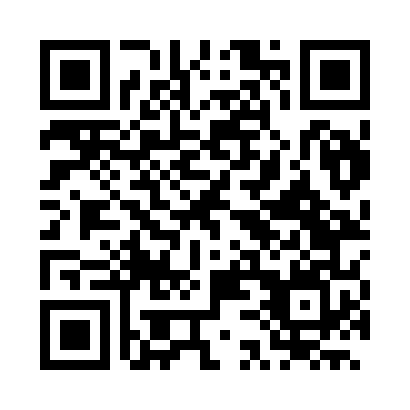 Prayer times for Itabuna, BrazilWed 1 May 2024 - Fri 31 May 2024High Latitude Method: NonePrayer Calculation Method: Muslim World LeagueAsar Calculation Method: ShafiPrayer times provided by https://www.salahtimes.comDateDayFajrSunriseDhuhrAsrMaghribIsha1Wed4:345:4711:342:535:216:302Thu4:345:4711:342:535:216:293Fri4:345:4811:342:535:206:294Sat4:345:4811:342:525:206:295Sun4:355:4811:342:525:196:296Mon4:355:4811:342:525:196:287Tue4:355:4811:342:525:196:288Wed4:355:4911:342:525:186:289Thu4:355:4911:342:515:186:2710Fri4:355:4911:332:515:186:2711Sat4:355:5011:332:515:176:2712Sun4:365:5011:332:515:176:2713Mon4:365:5011:332:515:176:2714Tue4:365:5011:332:505:166:2615Wed4:365:5111:332:505:166:2616Thu4:365:5111:332:505:166:2617Fri4:375:5111:342:505:166:2618Sat4:375:5211:342:505:156:2619Sun4:375:5211:342:505:156:2620Mon4:375:5211:342:505:156:2621Tue4:375:5211:342:505:156:2622Wed4:385:5311:342:505:156:2623Thu4:385:5311:342:505:156:2624Fri4:385:5311:342:495:146:2525Sat4:385:5411:342:495:146:2526Sun4:395:5411:342:495:146:2527Mon4:395:5411:342:495:146:2528Tue4:395:5511:342:495:146:2529Wed4:395:5511:352:495:146:2530Thu4:395:5511:352:495:146:2631Fri4:405:5611:352:495:146:26